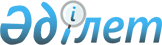 Об утверждении квалификационных требований, предъявляемых к деятельности по производству (формуляции) пестицидов (ядохимикатов), реализации пестицидов (ядохимикатов), применению пестицидов (ядохимикатов) аэрозольным и фумигационным способами
					
			Утративший силу
			
			
		
					Постановление Правительства Республики Казахстан от 29 августа 2007 года N 757. Утратило силу постановлением Правительства Республики Казахстан от 29 декабря 2012 года № 1754      Сноска. Утратило силу постановлением Правительства РК от 29.12.2012 № 1754 (вводится в действие по истечении двадцати одного календарного дня после первого официального опубликования).            Сноска. Заголовок в редакции постановления Правительства РК от 30.12.2011 № 1677 (вводится в действие по истечении двадцати одного календарного дня после первого официального опубликования, но не ранее 30.01.2012).      В соответствии с законами Республики Казахстан от 3 июля 2002 года "О защите растений" и от 11 января 2007 года "О лицензировании" Правительство Республики Казахстан ПОСТАНОВЛЯЕТ:

      1. Утвердить прилагаемые квалификационные требования, предъявляемые к деятельности по производству (формуляции) пестицидов (ядохимикатов), реализации пестицидов (ядохимикатов), применению пестицидов (ядохимикатов) аэрозольным и фумигационным способами.

      Сноска. Пункт 1 в редакции постановления Правительства РК от 30.12.2011 № 1677 (вводится в действие по истечении двадцати одного календарного дня после первого официального опубликования, но не ранее 30.01.2012).

      2. Признать утратившими силу пункт 1 и подпункт 3) пункта 2 постановления Правительства Республики Казахстан от 22 июня 2005 года N 613 "Об утверждении квалификационных требований, предъявляемых к физическим и юридическим лицам, осуществляющим деятельность по производству (формуляции), реализации и применению пестицидов (ядохимикатов)" (САПП Республики Казахстан, 2005 г., N 25, ст. 316). 

      3. Настоящее постановление вводится в действие по истечении двадцати одного календарного дня после официального опубликования.       Премьер-Министр 

   Республики Казахстан

Утверждены         

постановлением Правительства

Республики Казахстан     

от 29 августа 2007 года № 757 

Квалификационные требования,

предъявляемые к деятельности по производству (формуляции)

пестицидов (ядохимикатов), реализации пестицидов

(ядохимикатов), применению пестицидов (ядохимикатов)

аэрозольным и фумигационным способами      Сноска. Квалификационные требования в редакции постановления Правительства РК от 30.12.2011 № 1677 (вводится в действие по истечении двадцати одного календарного дня после первого официального опубликования, но не ранее 30.01.2012).

      Квалификационные требования, предъявляемые к деятельности по производству (формуляции) пестицидов (ядохимикатов), реализации пестицидов (ядохимикатов), применению пестицидов (ядохимикатов) аэрозольным и фумигационным способами, по подвидам:



      1. Квалификационные требования, предъявляемые к подвиду деятельности по производству (формуляции) пестицидов (ядохимикатов), включают наличие:



      1) производственно-технической базы на праве собственности или ином законном основании, состоящей из:

      производственных помещений (копии правоустанавливающих документов или иных документов, подтверждающих соответствующие права, нотариально заверенные в случае непредставления оригиналов для сверки);



      складских помещений для хранения пестицидов (ядохимикатов) (копии правоустанавливающих документов или иных документов, подтверждающих соответствующие права, нотариально заверенные в случае непредставления оригиналов для сверки);



      оборудования для производства (формуляции) пестицидов (ядохимикатов) (копии эксплуатационных паспортов заводов-изготовителей на оборудование, заверенные подписью заявителя);



      аккредитованной лаборатории для проведения контроля соответствия качества производимых (формулируемых) пестицидов (ядохимикатов) техническим регламентам, стандартам и нормативам (копии свидетельства об аккредитации, выданного государственным органом по техническому регулированию и метрологии, договора об оказании услуг лабораторией, нотариально заверенные в случае непредставления оригиналов для сверки);



      2) лицензии на право перевозки опасных грузов (при осуществлении деятельности по перевозке опасных грузов) или договора с физическим или юридическим лицом на оказание транспортных услуг по перевозке опасных грузов, имеющим лицензию на право перевозки опасных грузов (нотариально заверенные копии лицензии либо договора на оказание транспортных услуг по перевозке опасных грузов с приложением соответствующей лицензии в случае непредставления оригиналов для сверки);



      3) стандарта организации на производство (формуляцию) каждого пестицида (ядохимиката), утвержденного заявителем в соответствии с Законом Республики Казахстан "О техническом регулировании" (нотариально заверенная копия в случае непредставления оригинала для сверки); 



      4) технологического (промышленного) регламента на производство (формуляцию) пестицидов (ядохимикатов), утвержденного заявителем в соответствии со стандартом организации;



      5) квалифицированного состава технических руководителей (не менее 2 человек) и специалистов (не менее 3 человек), имеющих соответствующее образование (для руководителей - высшее техническое или технологическое образование, для специалистов - высшее или среднее специальное (химическое или технологическое образование), опыт практической работы по специальности (для руководителей - не менее 5 лет, для специалистов - не менее 3 лет) (выписка из штатного расписания и сводная таблица, включающая фамилию, имя, отчество, специальность по образованию, должность, стаж работы по специальности, подписанные и скрепленные печатью заявителя).



      2. Квалификационные требования, предъявляемые к подвиду деятельности по реализации пестицидов (ядохимикатов), включают наличие:



      1) складских помещений для хранения пестицидов (ядохимикатов) на праве собственности или ином законном основании (копии правоустанавливающих документов или иных документов, подтверждающих соответствующие права, нотариально заверенные в случае непредставления оригиналов для сверки); 



      2) лицензии на право перевозки опасных грузов (при осуществлении деятельности по перевозке опасных грузов) или договора с физическим или юридическим лицом на оказание транспортных услуг по перевозке опасных грузов имеющим лицензию на право перевозки опасных грузов (нотариально заверенные копии лицензии либо договора на оказание транспортных услуг по перевозке опасных грузов с приложением соответствующей лицензии в случае непредставления оригиналов для сверки);



      3) квалифицированного состава технического руководителя и специалиста, имеющих соответствующее образование (для руководителя - высшее, для специалиста - высшее или среднее специальное агрономическое образование, опыт практической работы по специальности (для руководителя - не менее 2 лет, для специалиста - не менее 1 года) (выписка из штатного расписания и сводная таблица, включающая фамилию, имя, отчество, специальность по образованию, должность, стаж работы по специальности, подписанные и скрепленные печатью заявителя). 



      3. Квалификационные требования, предъявляемые к подвиду деятельности по применению пестицидов (ядохимикатов) аэрозольным и фумигационным способами, включают наличие:



      1) специальной техники и оборудования для применения пестицидов (ядохимикатов) аэрозольным способом на праве собственности или ином законном основании (копии паспортов на специальную технику и оборудование, выданных заводом-изготовителем, заключений, выданных аккредитованными машинно-испытательными станциями, нотариально заверенные в случае непредставления оригиналов для сверки, а также опись специальной техники и оборудования, подписанная и скрепленная печатью заявителя); 



      2) транспортного средства или трактора, используемого для специальной техники и оборудования по применению пестицидов (ядохимикатов) аэрозольным и фумигационным способами, на праве собственности или ином законном основании (копии свидетельства о регистрации транспортного средства или технического паспорта на трактор, выданных соответствующими уполномоченными государственными органами, нотариально заверенные в случае непредставления оригиналов для сверки, а также опись основных средств, подписанная и скрепленная печатью заявителя); 



      3) складских помещений для хранения пестицидов (ядохимикатов) на праве собственности или ином законном основании (копии правоустанавливающих документов или иных документов, подтверждающих соответствующие права, нотариально заверенные в случае непредставления оригиналов для сверки);



      4) лицензии на право перевозки опасных грузов (при осуществлении деятельности по перевозке опасных грузов) или договора с физическим или юридическим лицом на оказание транспортных услуг по перевозке опасных грузов, имеющим лицензию на право перевозки опасных грузов (нотариально заверенные копии лицензии либо договора на оказание транспортных услуг по перевозке опасных грузов с приложением соответствующей лицензии в случае непредставления оригиналов для сверки);



      5) квалифицированного состава технических руководителей (не менее 2 человек) и специалистов (не менее 2 человек), имеющих соответствующее образование (для руководителей - высшее техническое или агрономическое образование, для специалистов - высшее или среднее специальное (техническое или агрономическое образование), опыт практической работы по специальности (для руководителей - не менее 2 лет, для специалистов - не менее 1 года) (выписка из штатного расписания и сводная таблица, включающая фамилию, имя, отчество, специальность по образованию, должность, стаж работы по специальности, подписанные и заверенные печатью заявителя).
					© 2012. РГП на ПХВ «Институт законодательства и правовой информации Республики Казахстан» Министерства юстиции Республики Казахстан
				